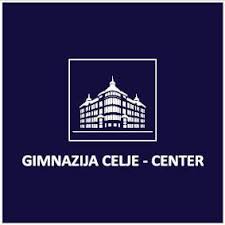 Gimnazija Celje – Center, Kosovelova 1, 3000 CeljePrijavnica za likovni natečaj na likovnem natečaju Gimnazije Celje – Center Prihodnost je zdaj!ŠOLA: NASLOV ODDANEGA LIKOVNEGA IZDELKA: AVTORJI: MENTOR: S podpisom te prijave šola oziroma mentor kot koordinator dela učencev prijavlja zgoraj navedene učence za sodelovanje na likovnem natečaju Prihodnost je zdaj!, ki ga organizira Gimnazija Celje – Center. Hkrati potrjujemo, da: so navedeni učenci avtorji prijavljenega izdelka, ki je izviren in njihovo avtorsko delo, so pridobljena vsa potrebna soglasja,v zvezi z izdelkom, ki ga pošiljamo, ne obstajajo kakršnekoli omejitve ali obveznosti udeležencev natečaja do tretje osebe, ki bi onemogočale nadaljnjo uporabo tega avtorskega dela, izdelek, ki ga pošiljamo, izročamo Gimnaziji Celje - Center in Gimnaziji Celje - Center dovoljujemo objavo likovnega dela na spletu in na različnih komunikacijskih kanalih, pod pogoji, da so navedeni avtorji, da ne gre za komercialno uporabo in se izvirno delo širi brez predelav. Seznanjeni smo tudi, da v kolikor se naknadno ugotovi, da udeleženci natečaja niso avtorji dela, ki ga pošiljamo, ali da obstajajo druge omejitve udeležencev natečaja, ki bi onemogočale nadaljnjo uporabo Gimnaziji Celje – Center, udeleženci odškodninsko odgovarjajo za vso škodo, ki bi nastala v primeru spora z dejanskim avtorjem oziroma tretjo osebo, povezanega z avtorskimi in ostalimi pravicami. S podpisom potrjujemo tudi, da je mentor oz. šola avtorje izdelka in njihove starše oz.  skrbnike seznanila z Navodili in pogoji sodelovanja na natečaju Prihodnost je zdaj! in s tem, da je organizator predmetnega natečaja Gimnazija Celje-Center, ki bo pridobljene osebne podatke udeležencev natečaja, uporabljala in obdelovala izključno za potrebe predmetnega natečaja, tj. za namen sodelovanja otrok na natečaju, za namen same izvedbe natečaja, za namen objave izdelkov na spletni strani Gimnazije Celje-Center in na njunih družabnih omrežjih ter za namen izbora zmagovalcev in podelitve nagrad, in v skladu z Uredbo (EU) 2016/679 Evropskega parlamenta in Sveta z dne 27. aprila 2016 o varstvu posameznikov pri obdelavi osebnih podatkov in o prostem pretoku takih podatkov ter razveljavitvi Direktive 95/46/ES (Splošna uredba o varstvu osebnih podatkov) in nacionalnimi predpisi, ki urejajo to področje. Za sodelovanje udeležencev na natečaju Gimnazije Celje – Center Prihodnost je zdaj! je mentor oz. šola predhodno pridobila tudi ustrezna soglasja staršev oziroma skrbnikov. Ta soglasja hrani šola in jih po potrebi predloži organizatorju natečaja. V primeru slabe epidemiološke situacije, ko fizični stik med učencem in mentorjem ne bo mogoč, lahko izdelek na natečaj pošlje tudi učenec sam. V tem primeru pri podpisu mentorja zapiše »s soglasjem mentorja« in podpiše sam.Kraj in datum: _________________Ime in priimek mentorja: 					 Podpis: 							Naziv:Naslov:Avtorji (ime, priimek, starost in razred, elektronski naslov):1.2.3.Ime in priimek:E-naslov: